 «№ 9 жалпы білім беретін мектебі» КММ «Ұсақ қол моторикасын дамытуға» арналған психологиялық іс-шараның ақпараты.2022-2023оқу жылы Мектебімізде ақпан айында  1-2 сынып оқушыларының арасында «Ұсақ қол моторикасын дамытуға» арналған жаттығулар жүргізілді. Мақсаты: Әр түрлі іс-әрекеттер арқылы мектепке дейінгі кіші жастағы балалардың ұсақ моторикасымен қол үйлесімділігін дамыту. Сухомлинский айтқандай: «Қабілет бастауы мен балалар дарыны – саусақ ұштарында. Ұсақ қол моторикамен қоса балалардың есте сақтау қабілеті мен назары, сондай –ақ, сөздік қоры да дами түседі.Осыларды ескере отырып, өз жұмысымның мақсатын анықтадым: мектеп жасына дейінгі балаларды түрлі қызметтер арқылы ұсақ қол моториканы дамыту және қол қызметін үйлестіру. @balqash_qalasy_bilim_bolimi #ҚОББтәрбие#9мектеппсихолог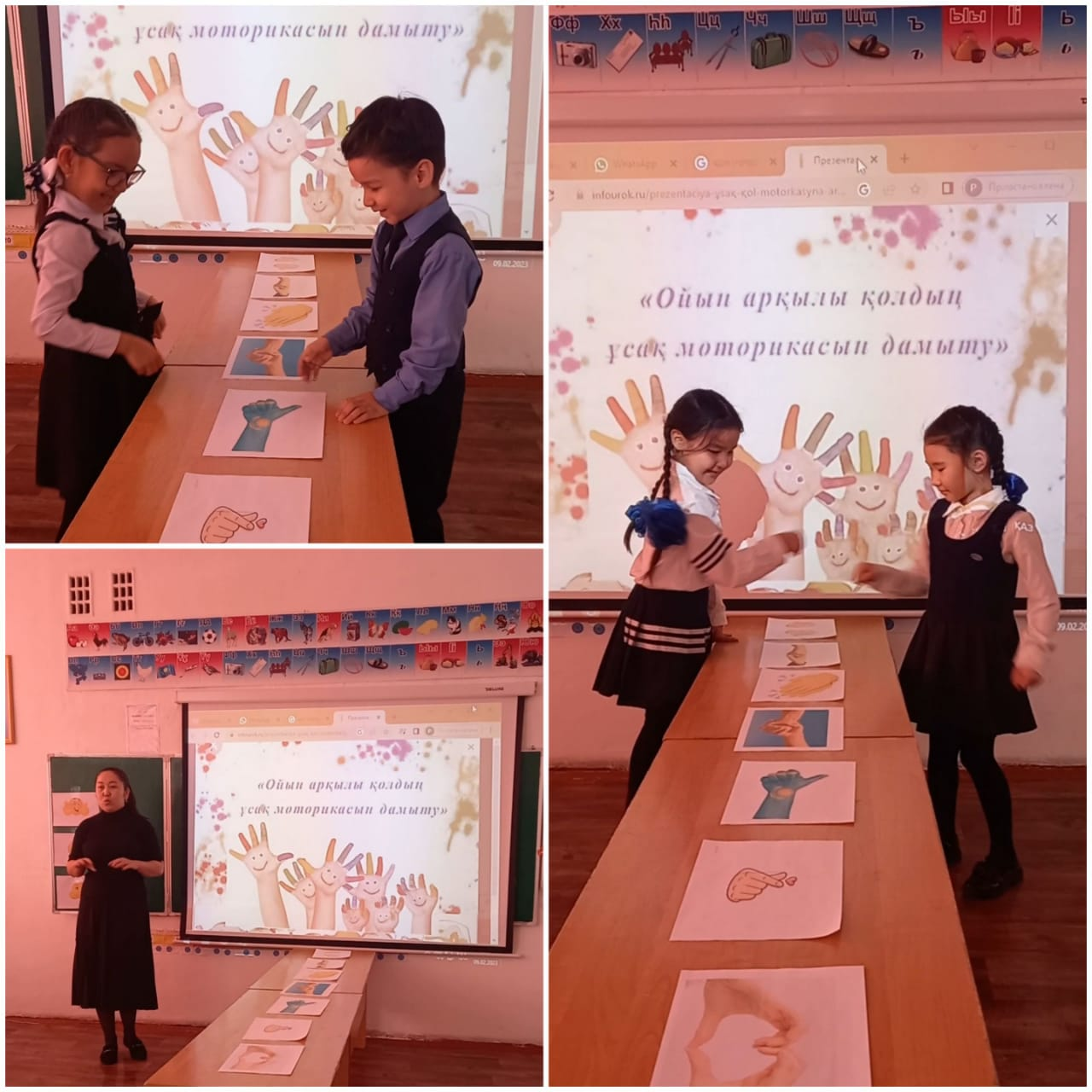 Мектеп психологі: Дулатова Т.Т.«Общеобразовательная школа № 9» КММИнформация о психологическом мероприятии "Развитие мелкой моторики рук".2022-2023 учебный годВ феврале в нашей школе были проведены упражнения на «Развитие мелкой моторики рук» среди учащихся 1-2 классов. Цель: Развивать координацию рук и мелкую моторику дошкольников через различные виды деятельности. Как говорил Сухомлинский: «Начало таланта и детского таланта — на кончиках пальцев. Помимо мелкой моторики рук у детей развиваются память и внимание, а также словарный запас.Учитывая это, я определила цель своей работы: развивать мелкую моторику рук и координацию деятельности рук у детей дошкольного возраста через различные виды деятельности .@balqash_qalasy_bilim_bolimi #КОББтербие#9 школьный психологШкольный психолог: Дулатова Т.Т.